 Earth and Space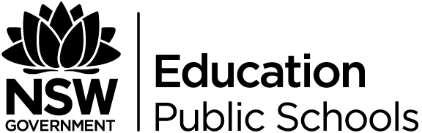 2012 Science and Technology K-6 Syllabus: NE - Students explore and learn about science as a unique way of answering questions and finding out about phenomena in the natural world, and the importance of scientific evidence in decision making and problem solving. Students identify that many different people from different cultures make contributions to developments in scientific knowledge. They recognise the significance and influence of science and technology in their world. S1-S3: Earth and Space (ES) – students develop their understanding of the Earth's dynamic structure and its place in space. They learn that the Earth is part of the solar system and is subject to change as a result of natural processes and human activity. They begin to appreciate that there is a growing need to develop an understanding of the Earth's characteristics and how people interact with their environment.Science and Technology K–6 Syllabus 2012
© NSW Education Standards Authority (NESA) for and on behalf of the Crown in right of the State of New South Wales, 20122017 Science and Technology K-6 Syllabus: The Earth and Space strand explores the Earth’s dynamic structure and its place in the universe. Students explore changes on Earth, such as day and night, and the seasons related to Earth’s rotation and its orbit around the Sun.Students investigate the processes that result in changes to the Earth’s surface. They explore the ways in which we use Earth’s resources and consider the influence of human activity on the Earth’s surface and its atmosphere."Science and Technology Syllabus K–6 Syllabus 2017
© NSW Education Standards Authority (NESA) for and on behalf of the Crown in right of the State of New South Wales, 2017StageOutcome 2012 2012 Science and Technology K-6 SyllabusOutcome 2017 2017 Science and Technology K-6 SyllabusWhat is different?Early stage 1Ste-7NEobserves, using their sense, how daily and seasonal changes in the environment affect them and other living thingsSTe-6ES-Sidentifies how daily and seasonal changes in the environment affect humans and other living thingsStage 1St1-8ESSt1-9ESdescribes some observable changes that occur in the sky and landscapeidentifies ways that people use science in their daily lives to care for the environment and the Earth's resourcesST1-10ES-Srecognises observable changes occurring in the sky and on the land and identifies Earth's resourcesStage 2St2-8ESSt2-9ESdescribes some observable changes over time on the Earth's surface that result from natural processes and human activitydescribes how relationships between the sun and the Earth cause regular changesST2-10ES-Sinvestigates regular changes caused by interactions between the Earth and the Sun and changes to the Earth's surfaceStage 3St3-8ESSt3-9ESdescribes how discoveries by people from different cultures and times have contributed to advancing scientific understanding of the solar systemexplains rapid change at the Earth's surface caused by natural events, using evidence provided by advances in technology and scientific understandingST3-10ES-Sexplains regular events in the solar system and geological events on the Earth's surface